		Dear Parent/Guardian,You are cordially inv5ited to P.S. 329’s May 2017 Student-Led C0nference hosted by your child________________________During the conference, your child will lead a discussion about his/her progress.  Your child will share his/her work and receive feedback.  You, your child, your child’s teacher, and any adult your child or the teacher would like to invite, will participate in the conference. As a parent/guardian, you are a critical partner in helping support your child’s growth therefore, we look forward to your attendance at the 2017 Student-Led Conference.Your appointment has been scheduled for:Date:			Wednesday, May 17, 2017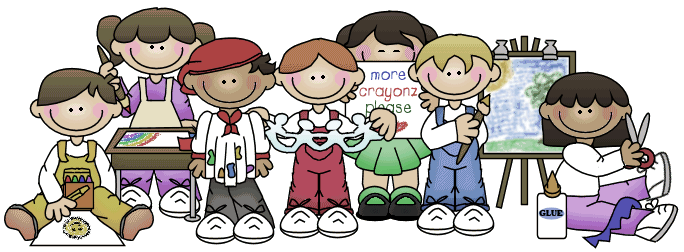 Scheduled Time:	_____:_____ pm*Location:		P.S. 329~2929 West 30 Street~Brooklyn, NY  Room:			______________If you are unavailable at this time and would prefer to reschedule, please indicate an alternative time below (we will do our best to accommodate your preference however, availability is limited).*It is important that you arrive promptly at your scheduled conference time.Please complete and return the tear-off below confirming your attendance.Parents + School =Student SuccessYour child looks forward to sharing his/her progress with you!————————————————————————————————————————Yes, I am available for my child’s conference at the scheduled time of ____:____ pmORPlease reschedule the time of my child’s conference for _____:_____ OR _____:_____(Please be specific.  Conferences are scheduled every 10 minutes i.e. 5:10pm: 5:20pm; 5:30pm, etc)*Your child’s teacher will call you to confirm the rescheduled appointment.Parent/Guardian ______________________ Child’ Name _____________________Contact Number ________________________ Date _____________________